Številka: 9/2022Datum: 10.5.2023Zapisnik7. seje sveta Krajevne skupnosti Trnovo, ki je bila dne 10.5.2023 v prostorih KS Trnovo s pričetkom ob 18:30 uri.Prisotni člani sveta: Tanja Vončina, Julija Kolenc, Klemen Šuligoj, Milena Podgornik, Mitjan Šuligoj, Jure Ličen in Tina ŠubicDnevni red:1. Pregled dela za nazaj2. Krajevni praznik3. RaznoAd 1)SKLEP: Dosedanji predlogi in naloge so bili realiirani v celoti.Ad 2)SKLEP:sprejme se okvirno časovnico:- 16:00 pohod na Kuk- 19:00 kulturni program- 20:00 ples, nastop ansambla, kreshrana in pijača se zaupa lokalnemu gostilničarju (Vasilij Čermelj, s. p.)

Ad 3)Ponovno je bilo kar nekaj pripomb krajanov glede nalaganja debel pri žagi – zapira se cesta.Podanih je bilo kar nekaj predlogov glede ureditve čakalnice.Pogodba s Trnovsko hišo –  pomanjkljiva, saj ne vsebuje določil glede ogrevanja.Pogodba z Zavodom za gozdove – potrebno bi jo bilo spremeniti, saj se poleg pisarne uporablja tudi hodnik in WC (dodati v najemno pogodbo)
Za furmansko sobo še vedno nimamo pogodbe, ker nam je še niso poslali.Pot na Kuk – učenci OŠ Solkan so izdelali tablice/smerokaze in tudi količke za označitev poti.Na KS se je obrnila Adrijana Štrukelj in sicer od 27. do 30.6. imajo plesalke orientalskih plesov državno tekmovanje in ker pričakujejo zmago, bi radi, da bi jim pripravili kakšen sprejem. Odgovorimo, da smo za, o podrobnostih se bomo dogovarjali kasneje.Potrebno je kupiti zastave - slovenske. Pošljemo povpraševanje na Signum Škofja Loka in Otis Orehovlje, izbere se cenejšega ponudnika.Ureditev pokopališča, ki je zaraščeno s plevelom. Pošljemo povpraševanje na Želvo in Komunalo. Najbolje bi bilo narediti pogodbo za vzdrževanje za celo leto.Seja se je zaključila ob 21:30 uri.	Zapisala:                                                                                                Predsednica:Tina Šubic, l.r.                                                                                       Tanja Vončina, l.r.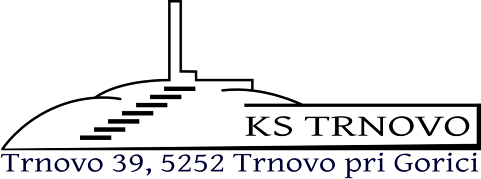 